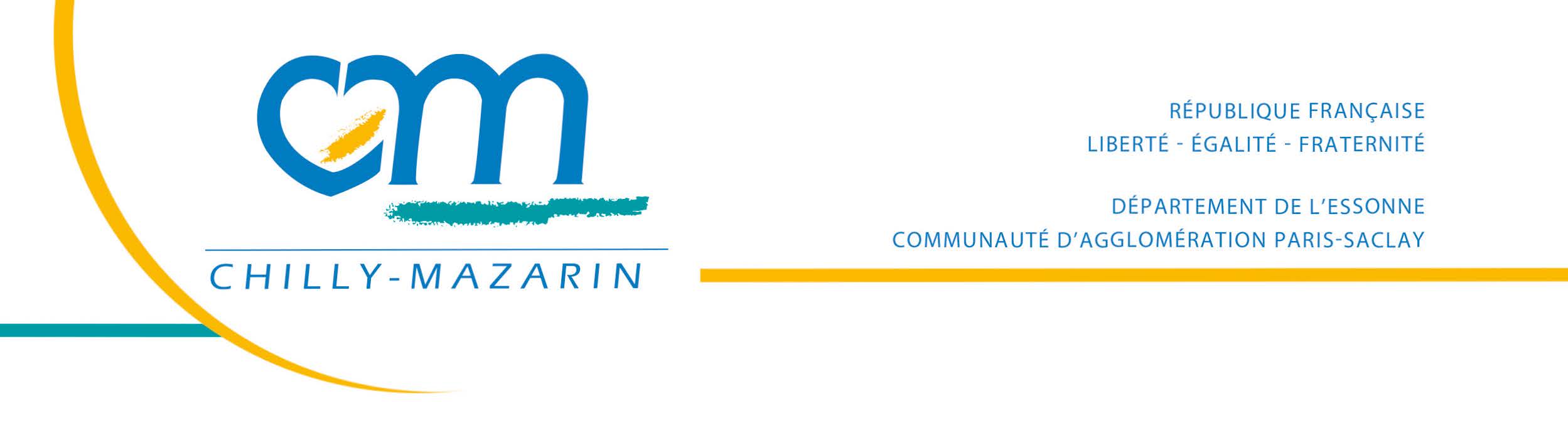 DIRECTION DE LA COMMUNICATION SERVICE VIE ASSOCIATIVE Hôtel de VillePlace du 8 mai 194591 380 CHILLY-MAZARINTél. : 01-69-10-37-62Email : associations@ville-chilly-mazarin.frDossier de demande de subvention 2023Au titre des associations(Loi du 1er juillet 1901)A ADRESSER AVANT LE 30 SEPTEMBRE 2022 A :MADAME LA MAIRE DE CHILLY-MAZARINHOTEL DE VILLESERVICE VIE ASSOCIATIVE PLACE DU 8 MAI 194591 380 CHILLY-MAZARININFORMATIONS PRATIQUESCONTENU DU DOSSIERCe dossier permet aux services administratifs de connaître votre association. Vous pouvez joindre tout document utile pour la compréhension de l’activité de l’association.Les dossiers sont à retourner avant le 30 SEPTEMBRE 2022.Les dossiers incomplets ne seront pas étudiés ou entraîneront du retard dans l’étude de la demande de subvention.FICHE N°1 : PRÉSENTATION DE L’ASSOCIATIONCette fiche présente les éléments d’identification de votre association.FICHE N°2 : RENSEIGNEMENTS CONCERNANT LE BUREAUCette fiche permet d’identifier les dirigeants de votre association (mandataires sociaux).FICHE N°3 : FONCTIONNEMENT DE L’ASSOCIATIONCette fiche apporte des précisions sur le mode de fonctionnement de votre association, sa  taille, ses moyens, ... Elle est indispensable pour évaluer les besoins de l’association.FICHE N°4 : PARTENARIATS DANS LA MISE EN OEUVRECette fiche apporte des informations sur le mode de mise en œuvre des actions et la capacité de votre association à travailler avec des partenaires publics. Elle est indispensable pour évaluer les actions de l’association.FICHE N°5 : BILAN D’ACTIVITES EXERCICE 2022Vous devez présenter un rapport d’activités de l’année précédente afin de justifier de vos actions sur la Ville de Chilly-Mazarin. Il est possible d’envoyer les propres documents de l’association s’ils sont déjà existants (par exemple documents fournis à l’Assemblée générale annuelle).FICHE N°6 : COMPTE DE RESULTAT EXERCICE 2022Cette fiche peut être utilisée pour présenter votre compte de résultat (année passée). C’est un modèle simplifié. Il est possible d’envoyer les propres documents de l’association s’ils sont déjà existants (par exemple documents fournis à l’Assemblée générale annuelle).FICHE N°7 : BUDGET PREVISIONNEL EXERCICE 2023Cette fiche peut être utilisée pour présenter votre budget prévisionnel (année à venir). C’est un modèle simplifié. Il est possible d’envoyer les propres documents de l’association  s’ils sont déjà existants (par exemple documents fournis à l’Assemblée générale annuelle).    Le budget prévisionnel doit obligatoirement faire apparaître le montant de la subvention demandée.FICHE N°8 : PROJET SPECIFIQUE 2023Cette fiche vous permet de proposer une action spécifique que vous souhaitez mener en 2023.FICHE N°9 : BUDGET PREVISIONNEL SUR PROJET SPECIFIQUE 2023Ibid FICHE N°7FICHE N°10 : ATTESTATION SUR L’HONNEURCette fiche formalise la demande officielle du représentant légal de l’association. Elle est obligatoirement complétée et signée.PIECES A JOINDRE IMPERATIVEMENT A VOTRE DEMANDELORS D’UNE PREMIERE DEMANDE :Récépissé de déclaration à la Préfecture ou Sous-Préfecture.Copie de l’extrait de publication au Journal Officiel.Statuts signés par le Président ou la Présidente et un ou une autre membre.Composition du Conseil d’administration avec nom et fonction des membres.POUR TOUTE DEMANDE :Le présent dossier dûment complété (fiches générales et spécifiques).Procès-verbal de la dernière Assemblée Générale signé par le Président ou la Présidente et le ou la Secrétaire.Compte de résultat signé par le Président ou la Présidente et le Trésorier ou la Trésorière.Budget prévisionnel signé par le Président ou la Présidente et le Trésorier ou la Trésorière.Un bilan annuel d’activités (actions et projets réalisés) signé par le Président ou la Présidente.Relevé d’Identité Bancaire (RIB) ou Postal (RIP) au nom de l’association à coller à l’emplacement prévu.Copie de l’attestation d’assurance en responsabilité civile de l’association.EN CAS DE MODIFICATION STATUTAIRE :Récépissé de déclaration de modification statutaire à la Préfecture ou Sous-Préfecture, y compris en cas de mise à jour de l’objet de l’association, de l’adresse du siège social ou de changement des membres du Bureau.Copie de l’extrait de publication au Journal Officiel.Nouveaux statuts.RAPPELS : OBLIGATIONS DE L’ASSOCIATIONConformément à la loi n°2000-312 du 12 avril 2000, toute association doit transmettre à l’administration ayant versé une subvention un compte-rendu financier dans les six mois suivant la fin de l’exercice pour lequel elle a été attribuée.D’après la loi n°92-125 du 6 février 1992, les comptes d’une association subventionnée seront annexés au compte administratif de la collectivité qui a versé la subvention dans le cas d’un montant supérieur à                   76 000 € ou à 50 % du budget de l’association.Par ailleurs, la loi n°93-122 du 29 janvier 1993 impose aux associations de faire appel aux services d’un commissaire aux comptes quand elles reçoivent une aide publique supérieure à 150 000 €. Le commissaire vérifiera la régularité et la sincérité des comptes.Nous vous rappelons aussi que vos projets doivent être conformes à l’objet de votre association tel qu’il est défini dans les statuts.FICHE N°1 : PRÉSENTATION DE L’ASSOCIATIONNOM DE L’ASSOCIATION en toutes lettres (en cas de changement récent, indiquer aussi  l’ancien titre et joindre l’extrait de publication au Journal Officiel) ET les initiales de l’association (SIGLE) :ADRESSE DU SIEGE SOCIAL :Code postal :	COMMUNE :  	ADRESSE POSTALE (si différente du siège social) :Code postal :	COMMUNE :  	TEL. :	FAX :  	COURRIEL :  	ASSOCIATION RECONNUE D’UTILITE PUBLIQUE : OUI      NON 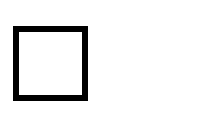 Date et numéro du Décret : le	- n° :  	AGREMENT ADMINISTRATIF :  	Date et numéro du Décret : le	- n° :  	IMMATRICULATION INSEE :Numéro SIRET :  	  	  	  	  	  	  	  	  	Numéro SIREN :	_   	 	 	 	 	 	 	   	 	 	 	 	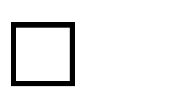 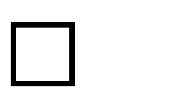 Code NAF/APE :Le numéro SIREN est une immatriculation qui permet à l’ensemble des services administratifs (Etat, collectivités territoriales, …) d’identifier votre association. Il peut être obtenu gratuitement auprès de l’INSEE.FICHE N°2 : RENSEIGNEMENTS CONCERNANT LE BUREAU 	PRESIDENT(E)	Mr. 	 Mme 	 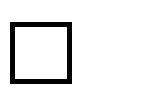 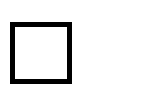 NOM Prénom :  			Adresse :   	Code postal :	Commune :  	Tél. :	Fax :  	Courriel :  	 	SECRETAIRE	Mr. 	 Mme 	 NOM Prénom :  			Adresse :   	Code postal :	Commune :  	Tél. :	Fax :  	Courriel :  	 	TRESORIER(E)	Mr. 	 Mme 	 NOM Prénom :  			Adresse :   	Code postal :	Commune :  	Tél. :	Fax :  	Courriel :  	FICHE N°3 : FONCTIONNEMENT DE L’ASSOCIATIONMontants annuels des cotisations : 	__________________________________				Tarif préférentiel pour les Chiroquois ou prenant en compte les revenus des adhérentsOUI        NON Nombre de bénévoles actifs :	Nombre de personnes salariées :  	 Dont :Nombre de salariés mis à disposition :	Par quel organisme ?  	Etes-vous une fédération départementale ?	OUI                    NON     Etes-vous affilié à une fédération ?	OUI                  NON     Si oui laquelle ou lesquelles ?  		Numéro d’affiliation :  	Si vous disposez d’un LOCAL :L’association est propriétaire	L’association est locataire	           Montant du loyer :	€Les locaux sont mis à disposition	           Par qui ?  	FICHE N°4 : PARTENARIATS DANS LA MISE EN ŒUVREEtes-vous en relation avec une ou plusieurs associations chiroquoises pour des activités en cours et/ou des projets à venir ? Si OUI, laquelle ou lesquelles ?FICHE N°5 : BILAN D’ACTIVITE EXERCICE 2022Ou fournir votre bilan d’activités 2022 	ACTIVITES PERMANENTES	 ACTION PRINCIPALEACTION SECONDAIRE 	ACTIVITES PONCTUELLES	FICHE N°6 : COMPTE DE RESULTAT EXERCICE 2022 – RÉALISÉFICHE N°7 : BUDGET PREVISIONNEL EXERCICE 2023MONTANT DE LA SUBVENTION DE FONCTIONNEMENT DEMANDÉE : _____________________ €FICHE N°8 : SUBVENTION EXCEPTIONNELLE SUR PROJET SPECIFIQUE 2023Merci de remplir cette fiche si vous souhaitez présenter une demande de subvention pour un projet spécifique en relation avec votre objet social. Ce projet doit présenter un intérêt local certain et s’exercer sur le territoire de la commune de Chilly-Mazarin. Si votre demande concerne le fonctionnement général de l’association, vous n’avez pas besoin de remplir cette fiche.NOM DU PROJET : …………………………………………………………………………………………………Date de mise en œuvre prévue : …………………………………………………………………………………..Durée du projet : …………………………………………………………………................................................Lieu(x) de réalisation : ………………………………………………………………………………………………Objectif(s) du projet : ……………………………………………………………………………………………...………………………………………………………………………………………………………………………………………………………………………………………………………………………………………………………………………………………………………………………………………………………………………………Public(s) cible(s) : ………………………………………………………………………………………………………………………………………………………………………………………………………………………………Nombre approximatif de personnes bénéficiaires : ……………………………………………………………..Prestations municipales en nature sollicitées : merci de bien anticiper la sollicitation des services municipaux afin de vous accompagner au mieux dans la réalisation de votre projet. Besoins en matériel : ………………………………………………………………………………………………..………………………………………………………………………………………………………………………….Communication : ………………………………………………………………………………………………………………………….………………………………………………………………………………………………………………………….Locaux : ………………………………………………………………………………………………………………………….………………………………………………………………………………………………………………………….Modalités d’évaluation prévues pour l’action : ……………………………………………………………………………………………………………………………………………………………………………………………………………………………………………………………………………………………………………………Autres informations : ……………………………………………………………………………………………..……………………………………………………………………………………………………………………………………………………………………………………………………………………………………………………FICHE N°9 : BUDGET PREVISIONNEL DU PROJET SPECIFIQUE 2023MONTANT DE LA SUBVENTION SUR PROJET SPECIFIQUE DEMANDÉE : _____________________ €FICHE N°10 : ATTESTATION SUR L’HONNEURLe droit d'accès aux informations prévues par la loi n° 78-17 du 6 janvier 1978 relative à l'informatique, aux fichiers et aux libertés s'exerce auprès du service ou de l'établissement auprès duquel vous déposez cette demande.Je soussigné(e), (nom et prénom) ........................................................................ représentant(e) légal(e) de l'associationSi le signataire n'est pas le représentant statutaire ou légal de l'association, joindre le pouvoir ou mandat (portant les 2 signatures - celle du représentant légal et celle de la personne qui va le représenter) lui permettant d'engager celle-ci.déclare :Que l'association est à jour de ses obligations administratives, comptables, sociales et fiscales (déclarations et paiements correspondants) ;Que l’association souscrit au contrat d’engagement républicain annexé au décret pris pour l’application de l’article 10-1 de la loi n° 2000-321 du 12 avril 2000 relative aux droits des citoyens dans leurs relations avec les administrations ;Exactes et sincères les informations du présent formulaire, notamment relatives aux demandes de subventions déposées       auprès d’autres financeurs publics ;Que l'association respecte les principes et valeurs du contrat d'engagement républicain des associations et fondations bénéficiant de subventions publiques ou d'un agrément de l'Etat de la loi n°2000-321                                       du 12 avril 2000 ;Reconnaître avoir perçu une subvention au titre de l'exercice 2022 :    De fonctionnement d’un montant de ________________ €     Sur projet spécifique d’un montant de ________________ € Demander une subvention au titre de l'exercice 2023 : De fonctionnement d’un montant de ________________ € Sur projet spécifique d’un montant de ________________ € 		À ____________________________   Fait, le _____________________SignatureInsérez votre signature en cliquant sur le cadre ci-dessus             ou en signant de manière manuelle si version papierNombre d’adhérentsDont ChiroquoisTranches d’âgesFemmesHommesMoins de 15 ansDe 16 à 29 ansDe 30 à 44 ansDe 45 à 59 ans60 et plusAvez-vous bénéficié en 2022 :OUINOND’une subvention de fonctionnement de la part de la Ville de Chilly-Mazarin ?Action financée :  	Public concerné :   	Montant de l’aide : 	€De la subvention sur projet ou exceptionnelle de la part de la Ville de Chilly-Mazarin ?Action financée :  	Public concerné :   	Montant de l’aide : 	€De la subvention d’un autre partenaire public pour une action à Chilly-Mazarin ?Action financée :  	Public concerné :   	Montant de l’aide : 	€D’une mise à disposition de salle ?Salle utilisée de manière régulière :Salle utilisée à titre exceptionnel :D’une aide matérielle pour un événement (logistique, matériel, autre) ?       Evénement :Description des activitésDate ou durée de réalisationLieu de réalisationNombre de personnestouchéesSouhaitez-vous reconduirecette action ?Description des activitésDate ou durée deréalisationLieu de réalisationNombre de personnestouchéesSouhaitez-vous reconduirecette action ?DEPENSESMontant en €RECETTESMontanten €60ACHATS70SERVICES6040Gestion des services701Ventes6061Eau – Gaz – Electricité706Prestations de services6064Fournitures de bureau708Produits des activités annexes6070Fournitures d'activités74SUBVENTIONS DE FONCTIONNEMENT61SERVICES EXTERNES741Etat613Locations7411Politique de la Ville615Entretiens – Réparations7412Affaires sociales – Santé616Primes d'assurances7413Culture617Etudes – Recherches7414Education Nationale618Divers7415Droits des femmes7416Formation professionnelle62AUTRES SERVICES EXTERNES7417Jeunesse et Sports622Honoraires – Rémunérationsd'intermédiaires7418Emplois aidés623Publicité – Publications742Europe6251Déplacements743Etablissements publics6256Missions – Réceptions744Collectivités territoriales626Frais postaux – Téléphone7441Région627Services bancaires7442Département628Autres (ex. cotisations, …)7443Ville de Chilly-MazarinAutres communes : 63IMPOTS, TAXES ET VERSEMENTSASSIMILES745Organismes semi-publics6311Taxe sur les salaires      746     Organismes privés635Autres impôts, taxes et versements assimilés75AUTRES PRODUITS DE GESTION      COURANTE64FRAIS DE PERSONNEL754Produits de gestion courante (dons)641Salaires bruts756Participation des usagers (cotisations)645Charges sociales      758  Produits divers de gestion courante65AUTRES CHARGES DE GESTIONCOURANTE66CHARGES FINANCIERES76PRODUITS FINANCIERS6611Intérêt des emprunts6616Autres charges financières67CHARGES EXCEPTIONNELLES77PRODUITS EXCEPTIONNELS68DOTATIONS AUXAMORTISSEMENTS ET PROVISIONS78REPRISE SUR AMORTISSEMENT ETPROVISIONS6811Dotation aux amortissements6815Dotation aux provisionsTOTAL DES CHARGESPREVISIONNELLESTOTAL DES PRODUITSPREVISIONNELS86EMPLOIS DES CONTRIBUTIONS87CONTRIBUTIONS VOLONTAIRES860Secours en nature (alimentaires, vestimentaires)870Bénévolat861Mise à disposition gratuite de biens(locaux, matériels)871Prestations en nature862Prestations872Dons en nature864Personnel bénévoleTOTAL DES CHARGESTOTAL DES PRODUITSSOLDE BANCAIRE AU 30-06-2022COMPTES COURANTSCOMPTES LIVRETSLIQUIDITÉSTOTALSOLDE BANCAIRE AU 30-06-2022DEPENSESMontant en €RECETTESMontanten €60ACHATS70SERVICES6040Gestion des services701Ventes6061Eau – Gaz – Electricité706Prestations de services6064Fournitures de bureau708Produits des activités annexes6070Fournitures d'activités74SUBVENTIONS DE FONCTIONNEMENT61SERVICES EXTERNES741Etat613Locations7411Politique de la Ville615Entretiens – Réparations7412Affaires sociales – Santé616Primes d'assurances7413Culture617Etudes – Recherches7414Education Nationale618Divers7415Droits des femmes7416Formation professionnelle62AUTRES SERVICES EXTERNES7417Jeunesse et Sports622Honoraires – Rémunérationsd'intermédiaires7418Emplois aidés623Publicité – Publications742Europe6251Déplacements743Etablissements publics6256Missions – Réceptions744Collectivités territoriales626Frais postaux – Téléphone7441Région627Services bancaires7442Département628Autres (ex. cotisations, …)7443Ville de Chilly-MazarinAutres communes : 63IMPOTS, TAXES ET VERSEMENTSASSIMILES745Organismes semi-publics6311Taxe sur les salaires      746     Organismes privés635Autres impôts, taxes et versements assimilés75AUTRES PRODUITS DE GESTION      COURANTE64FRAIS DE PERSONNEL754Produits de gestion courante (dons)641Salaires bruts756Participation des usagers (cotisations)645Charges sociales        758  Produits divers de gestion courante65AUTRES CHARGES DE GESTIONCOURANTE66CHARGES FINANCIERES76PRODUITS FINANCIERS6611Intérêt des emprunts6616Autres charges financières67CHARGES EXCEPTIONNELLES77PRODUITS EXCEPTIONNELS68DOTATIONS AUXAMORTISSEMENTS ET PROVISIONS78REPRISE SUR AMORTISSEMENT ETPROVISIONS6811Dotation aux amortissements6815Dotation aux provisionsTOTAL DES CHARGESPREVISIONNELLESTOTAL DES PRODUITSPREVISIONNELS86EMPLOIS DES CONTRIBUTIONS87CONTRIBUTIONS VOLONTAIRES860Secours en nature (alimentaires, vestimentaires)870Bénévolat861Mise à disposition gratuite de biens(locaux, matériels)871Prestations en nature862Prestations872Dons en nature864Personnel bénévoleTOTAL DES CHARGESTOTAL DES PRODUITSDEPENSESMontant en €RECETTESMontanten €60ACHATS70SERVICES6040Gestion des services701Ventes6061Eau – Gaz – Electricité706Prestations de services6064Fournitures de bureau708Produits des activités annexes6070Fournitures d'activités74SUBVENTIONS DE FONCTIONNEMENT61SERVICES EXTERNES741Etat613Locations7411Politique de la Ville615Entretiens – Réparations7412Affaires sociales – Santé616Primes d'assurances7413Culture617Etudes – Recherches7414Education Nationale618Divers7415Droits des femmes7416Formation professionnelle62AUTRES SERVICES EXTERNES7417Jeunesse et Sports622Honoraires – Rémunérationsd'intermédiaires7418Emplois aidés623Publicité – Publications742Europe6251Déplacements743Etablissements publics6256Missions – Réceptions744Collectivités territoriales626Frais postaux – Téléphone7441Région627Services bancaires7442Département628Autres (ex. cotisations, …)7443Ville de Chilly-MazarinAutres communes : 63IMPOTS, TAXES ET VERSEMENTSASSIMILES745Organismes semi-publics6311Taxe sur les salaires      746     Organismes privés635Autres impôts, taxes et versements assimilés75AUTRES PRODUITS DE GESTION      COURANTE64FRAIS DE PERSONNEL754Produits de gestion courante (dons)641Salaires bruts756Participation des usagers (cotisations)645Charges sociales      758  Produits divers de gestion courante65AUTRES CHARGES DE GESTIONCOURANTE66CHARGES FINANCIERES76PRODUITS FINANCIERS6611Intérêt des emprunts6616Autres charges financières67CHARGES EXCEPTIONNELLES77PRODUITS EXCEPTIONNELS68DOTATIONS AUXAMORTISSEMENTS ET PROVISIONS78REPRISE SUR AMORTISSEMENT ETPROVISIONS6811Dotation aux amortissements6815Dotation aux provisionsTOTAL DES CHARGESPREVISIONNELLESTOTAL DES PRODUITSPREVISIONNELS86EMPLOIS DES CONTRIBUTIONS87CONTRIBUTIONS VOLONTAIRES860Secours en nature (alimentaires, vestimentaires)870Bénévolat861Mise à disposition gratuite de biens(locaux, matériels)871Prestations en nature862Prestations872Dons en nature864Personnel bénévoleTOTAL DES CHARGESTOTAL DES PRODUITS